Checklista 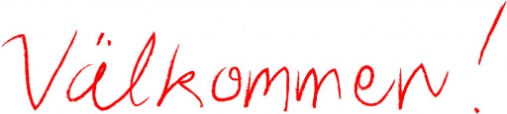 vid hyra av KyrkåsgårdenLokalerna kan uthyras till enskilda personer över 18 år eller organisationer. Hyrespersonen förbinder sig till att i lokalerna inte bedriva verksamhet som väcker anstöt eller strider mot kyrkans värderingar. Om hyrespersonen i slutet sällskap önskar servera alkoholhaltiga drycker över 2,8% krävs tillstånd för detta. Detta tillstånd ansöks om och lämnas av kyrkoherden, se nedan för kontaktuppgift.Det råder absolut förbud att äta eller ha med sig nötter i våra lokaler. Rökning är förbjuden i våra lokaler. Pälsdjur får inte vistas i våra lokaler. Lokalen upplåts som längst till kl. 22:30.Hyrestaxa är beräknad per dag. Vill man hyra lokal dag före/efter för iordningställande/städ utgår halv hyra enligt taxa.Hyrespersonen ska i samband med mottagandet av nyckel skriftligen intyga att den tagit del av denna checklista och godkänt ovanstående villkor. Städföreskrifter KökAvställningsytor torkas avDiskad disk återställs in i skåpen, diskmaskin töms på vattenStrömmen till kaffebryggaren slås av Papperskorg töms Golv dammsugs och torkas vid behovToalettHandfat och toalett rengörsPapperskorg tömsGolv torkas vid behovRum + hallGolv dammsugs/sopasBord torkas avMer att tänka på:Städsaker finns i grovköketSopor skall omhändertas av hyrespersonen.Hyresgästen ser till att extrabord och stolar som ev. plockats fram, ställs tillbaka.Återställ till 15 grader, om du ändrat värmen.Se till att dörraren är låst och att det är släckt när du lämnar.Lånad nyckel återlämnas till pastorsexpeditionen Eken.Hyresgästen debiteras 340 kr per påbörjad timme om städning ej skett enligt ovan.Hyresgästen debiteras 300kr för förlorad nyckel.Vid ev. åverkan debiteras hyresgästen för samtliga kostnader.Ha en fin dag/kväll!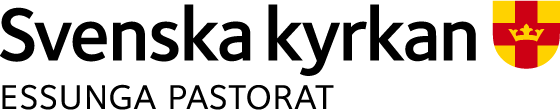 